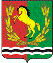 АДМИНИСТРАЦИЯ  МУНИЦИПАЛЬНОГО ОБРАЗОВАНИЯМОЧЕГАЕВСКИЙ СЕЛЬСОВЕТАСЕКЕЕВСКОГО  РАЙОНА  ОРЕНБУРГСКОЙ  ОБЛАСТИ Р А С П О Р Я Ж Е Н И Е31.01.2019   			              с. Мочегай			                 № 03-рОб утверждении проекта ежегодного планапроведения плановых проверок юридических лиц ииндивидуальных предпринимателей на 2019 год          В соответствии с ч. 6 ст. 9 ФЗ от 26.12.2008 г. № 294-ФЗ «О защите прав юридических лиц и индивидуальных предпринимателей при осуществлении государственного контроля (надзора) и муниципального контроля»: 1. Утвердить проект проведения ежегодных плановых проверок юридических лиц и индивидуальных предпринимателей на 2019 год по земельному контролю (проект прилагается);2. Опубликовать данное распоряжение на официальном сайте администрации МО Мочегаевский сельсовет        3.Контроль за исполнением данного распоряжения оставляю за собой.Глава сельсовета                                                                       Ю.Е.ПереседовРазослано: в дело,   прокурору района. Муниципальное образование   Мочегаевский сельсовет Муниципальное образование   Мочегаевский сельсовет Муниципальное образование   Мочегаевский сельсовет Муниципальное образование   Мочегаевский сельсовет Муниципальное образование   Мочегаевский сельсовет Муниципальное образование   Мочегаевский сельсовет Муниципальное образование   Мочегаевский сельсовет Муниципальное образование   Мочегаевский сельсовет(наименование органа государственного контроля (надзора), муниципального контроля)(наименование органа государственного контроля (надзора), муниципального контроля)(наименование органа государственного контроля (надзора), муниципального контроля)(наименование органа государственного контроля (надзора), муниципального контроля)(наименование органа государственного контроля (надзора), муниципального контроля)(наименование органа государственного контроля (надзора), муниципального контроля)(наименование органа государственного контроля (надзора), муниципального контроля)(наименование органа государственного контроля (надзора), муниципального контроля)УТВЕРЖДЕНУТВЕРЖДЕНУТВЕРЖДЕНЮ.Е.Переседов. _________________Ю.Е.Переседов. _________________Ю.Е.Переседов. _________________Ю.Е.Переседов. _________________Ю.Е.Переседов. _________________(фамилия, инициалы и подпись руководителя)(фамилия, инициалы и подпись руководителя)(фамилия, инициалы и подпись руководителя)(фамилия, инициалы и подпись руководителя)(фамилия, инициалы и подпись руководителя)от  « 31 » января  2019 г.от  « 31 » января  2019 г.от  « 31 » января  2019 г.от  « 31 » января  2019 г.М.П.проектпроведения плановых проверок юридических лиц и индивидуальных предпринимателей на 2019 годпроведения плановых проверок юридических лиц и индивидуальных предпринимателей на 2019 годпроведения плановых проверок юридических лиц и индивидуальных предпринимателей на 2019 годпроведения плановых проверок юридических лиц и индивидуальных предпринимателей на 2019 годпроведения плановых проверок юридических лиц и индивидуальных предпринимателей на 2019 годпроведения плановых проверок юридических лиц и индивидуальных предпринимателей на 2019 годпроведения плановых проверок юридических лиц и индивидуальных предпринимателей на 2019 годпроведения плановых проверок юридических лиц и индивидуальных предпринимателей на 2019 годпроведения плановых проверок юридических лиц и индивидуальных предпринимателей на 2019 годпроведения плановых проверок юридических лиц и индивидуальных предпринимателей на 2019 годНаименование юридического лица (филиала, представительства, обособленного структурного подразделения) ФЛ (ф.и.о. индивидуального предпринимателя(ИП)), деятельность которого подлежит проверкеАдрес Адрес Адрес Адрес Основной государственный регистрационный номер (ОГРН)Идентифицированный номер налогоплательщика (ИНН)цель проведения проверкиоснование проведения проверкиоснование проведения проверкиоснование проведения проверкиоснование проведения проверкидата начала проведения проверкисрок сохранения плановой проверкисрок сохранения плановой проверкиформа проведения проверки (документарная, выездная, документальная и выездная)наименование органа государственного контроля (надзора), органа муниципального контроля, которым проверка проводится совместноНаименование юридического лица (филиала, представительства, обособленного структурного подразделения) ФЛ (ф.и.о. индивидуального предпринимателя(ИП)), деятельность которого подлежит проверкеместо нахождения ЮЛместо жительства ИПместо фактического осуществления деятельности ЮЛ, ИПместо нахождения объектовОсновной государственный регистрационный номер (ОГРН)Идентифицированный номер налогоплательщика (ИНН)цель проведения проверкидата государственной регистрации и ЮР, ИПдата окончания последней проверкидата начало осуществления ЮЛ, ИП предпринимательской деятельности в соответствии с представлением уведомления о начале предпринимательской деятельностииные основания в соответствии с ФЗдата начала проведения проверкирабочих днейрабочих часов (для МСП и МКП)форма проведения проверки (документарная, выездная, документальная и выездная)наименование органа государственного контроля (надзора), органа муниципального контроля, которым проверка проводится совместно-- ------- --- ----- 